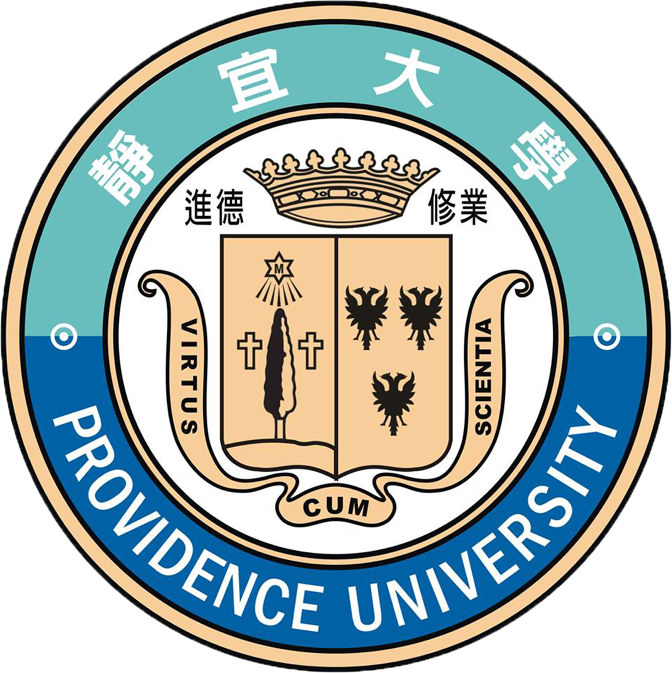 
"Scientific Explorations of Chemistry,Food and Cosmetics" 

A FREE Immersion Program for
Indonesia Students, 2023Our Motivation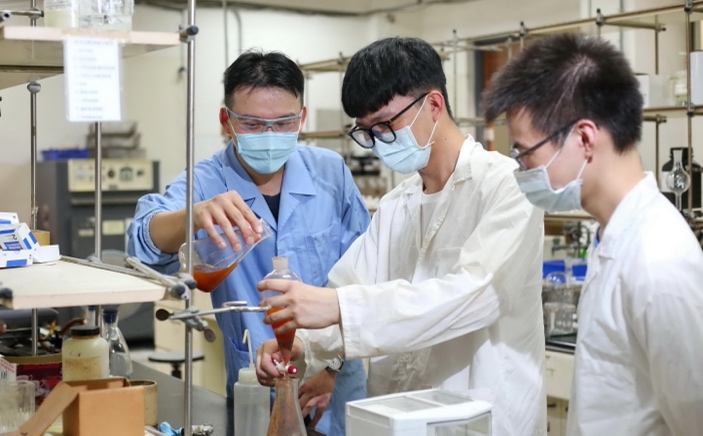 In line with Taiwan's National Southbound Policy, which aims to promote regional exchanges and collaboration between Indonesia and Taiwan, Providence University welcomes reputed institutions in Indonesia for collaboration. The object of the program is to provide some introductory courses regarding these professions. In addition, the procedures are all executed by companioning with the laboratory for practice learning. Therefore, we firmly believe that the knowledge from this workshop will help teachers and students in their career advancements. 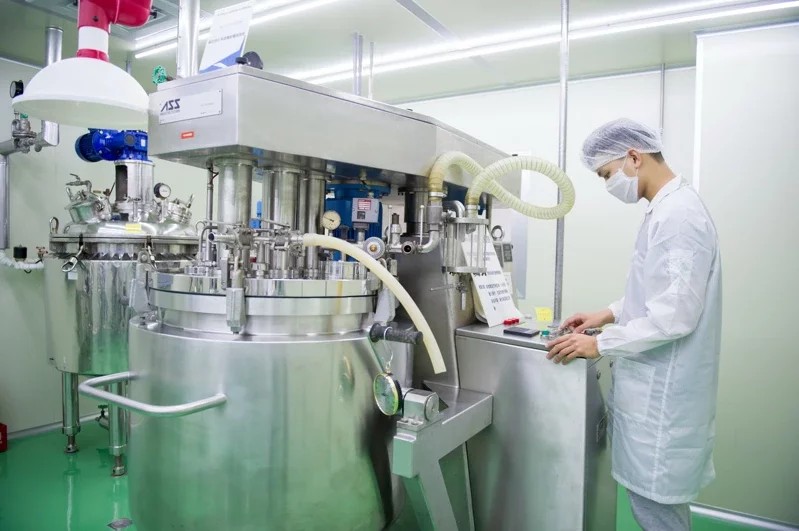 About Providence University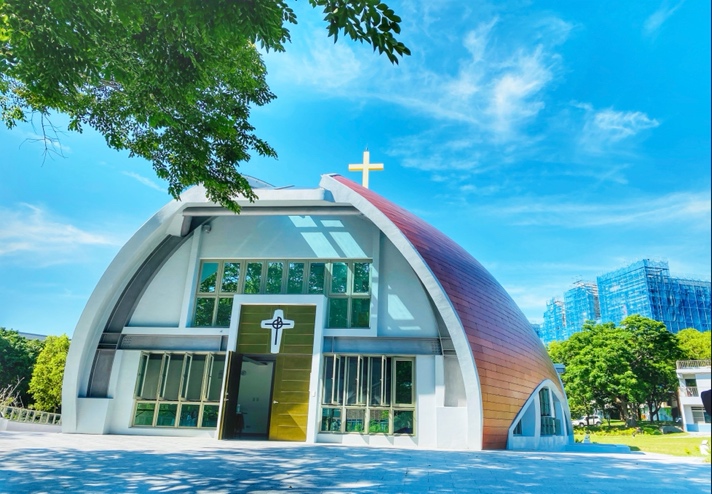 Providence University in Taiwan was founded by the Sisters of Providence of Saint Mary's of the Woods, Indiana, USA, in 1956.Since then, Providence University has been recognized for its international campus atmosphere, and international collaboration has also been one of the most critical strategies for its development. 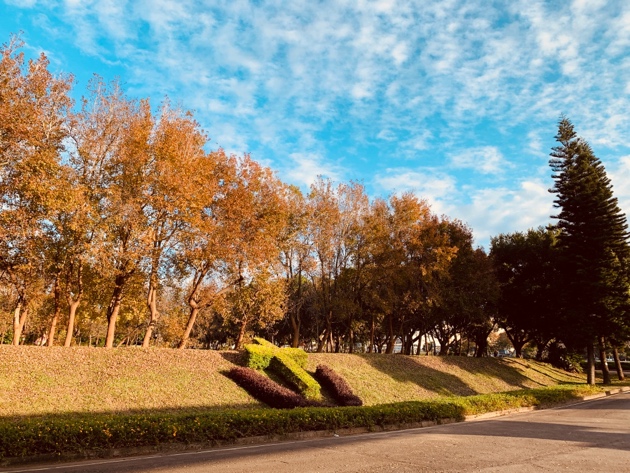 Please visit http://www.pu.edu.tw/english/ for more info.Scientific Explorations of Chemistry, Food and Cosmetics-Indonesia-2023 (Based on Taiwan Time)*Note: PU reserves all rights for applicant selection and making changes in the schedule.TIME1/4(Wed.)1/5(Thu.)1/6(Fri.)1/9(Mon.)9:00 am|11:30am9:00-9:30OpeningCampus tourProf. Yun-Chin Chung (PUFN)Assoc. Prof. Gen-Hung Chen (PUCS)Renewable energyProf. Ren-Jan Wu (PUAC)Colorful tapioca pearlsAsst. Prof. Po-Hsieh Li(PUFN)How to Utilize Solar EnergyAsst. Prof. Hsien-Hsin Chou (PUAC)13:30pm|16:00pmLittle Giants–NanomaterialsAssoc. Prof. Grace S. Chen (PUAC)Decomposable Plastics PLA & PCLAssoc. Prof. Ming-Tsz Chen (PUAC)Healthy eating every dayAsst. Prof. Yaolin Weng (PUFN)Palladium is the King of Transition-Metal CatalystsAsst. Prof. Yu-Chang Chang (PUAC)TIME1/10(Tue.)1/11(Wed.)1/12(Thu.)1/13(Fri.)9:00 am|11:30amAn Introduction to Cosmetic Industry IAsst. Prof. Clive Yen  (PUCS)An Introduction to Cosmetic Industry IIAsst. Prof. Clive Yen (PUCS)Must be sugarAssoc. Prof  Yan-Jiun Huang (PUFN)From food to energy: a perspective in nutritionAssoc. Prof.Chih-Chung Wu (PUFN)13:30pm|16:00pmMechanistic Study of Triazole Based Aminodiol Derivatives in Leukemic Cells-Crosstalk between Mitochondrial Stress-Involved Apoptosis and Autophagy.An integrated approach to elucidate signaling pathways of dioscin-induced apoptosis, energy metabolism and differentiation in acute myeloid leukemiaAssoc. Prof.Taro and it’s products, staple food or desserts ?Prof. Chiun-Chuang Wang  (PUFN)Campus tourAssoc. Prof. Grace S. Chen (PUAC)13:30pm|16:00pmMechanistic Study of Triazole Based Aminodiol Derivatives in Leukemic Cells-Crosstalk between Mitochondrial Stress-Involved Apoptosis and Autophagy.An integrated approach to elucidate signaling pathways of dioscin-induced apoptosis, energy metabolism and differentiation in acute myeloid leukemiaAssoc. Prof.Taro and it’s products, staple food or desserts ?Prof. Chiun-Chuang Wang  (PUFN)14:30—16:00Closing ceremony